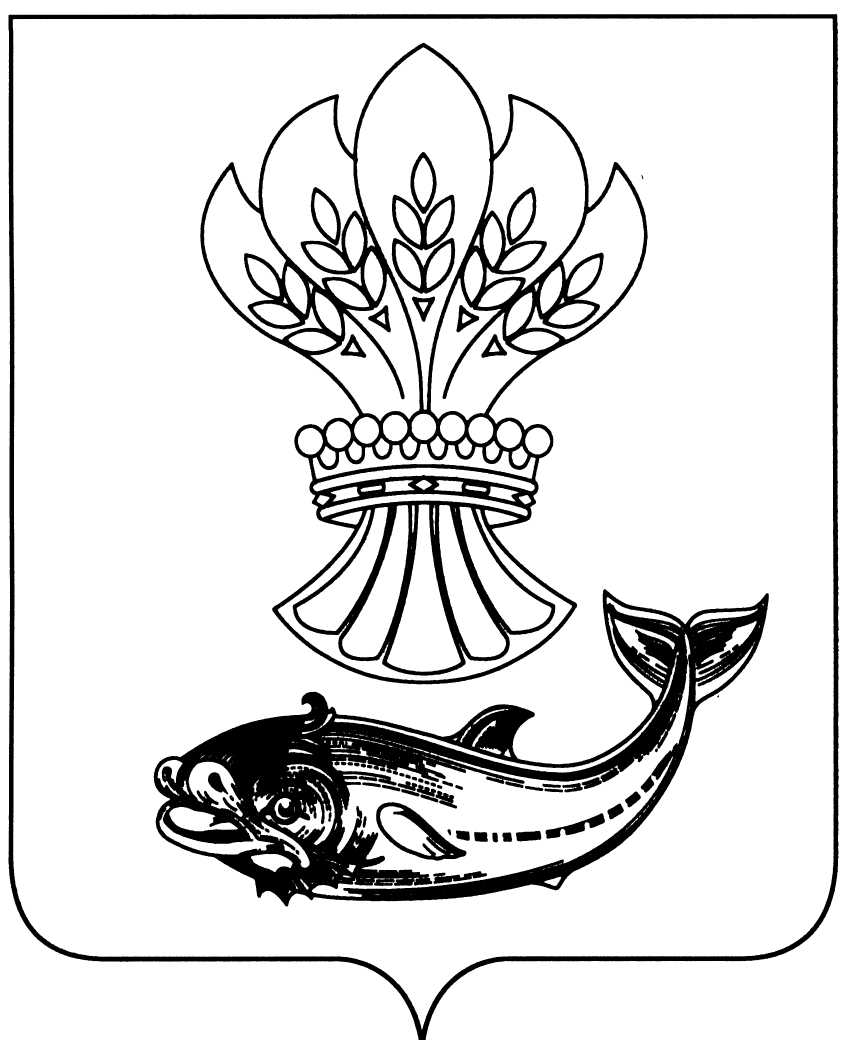 АДМИНИСТРАЦИЯПАНИНСКОГО  МУНИЦИПАЛЬНОГО  РАЙОНАВОРОНЕЖСКОЙ  ОБЛАСТИП О С Т А Н О В Л Е Н И Еот  16.08.2022  №  289р.п. ПаниноО внесении изменений в постановление администрации Панинского муниципального района Воронежской области от 30.11.2018 № 423«О создании комиссии по обеспечению устойчивого развития экономики и социальной стабильности Панинского муниципального района Воронежской области»(в редакции постановления  администрации Панинского муниципального района Воронежской области от 25.02.2021 №59)В связи с произошедшими организационно-кадровыми изменениями в организациях  Панинского района Воронежской области и в целях обеспечения защиты трудовых прав и интересов работников Панинского муниципального района Воронежской области, администрация Панинского муниципального района Воронежской области п о с т а н о в л я е т:1. Внести в постановление администрации Панинского муниципального района Воронежской области от 30.11.2018 № 423              «О создании комиссии по обеспечению устойчивого развития экономики и социальной стабильности Панинского муниципального района Воронежской области» (в редакции постановления администрации Панинского муниципального района Воронежской области от 25.02.2021 № 59) следующие изменения: утвердить прилагаемый состав комиссии по обеспечению устойчивого развития экономики и социальной стабильности Панинского муниципального района Воронежской области в новой редакции согласно приложению. 2. Признать утратившими силу постановление администрации Панинского муниципального района Воронежской области от 25.02.2021         № 59 «О внесении изменений в постановление администрации Панинского муниципального района Воронежской области от 30.11.2018 № 423». 3. Настоящее постановление вступает в силу со дня его официального опубликования в официальном периодическом печатном издании Панинского муниципального района Воронежской области «Панинский муниципальный вестник».4. Контроль за исполнением настоящего постановления  возложить на заместителя главы администрации Панинского муниципального района – начальника отдела по управлению муниципальным имуществом и экономическому развитию администрации Панинского муниципального района Сафонову О.В.ГлаваПанинского муниципального района                                           Н.В. ЩегловПриложениек постановлению администрации  Панинского муниципального районаВоронежской области«16» августа 2022 № 289Утвержден  постановлением администрации Панинского муниципального района Воронежской областиот 30.11.2018 № 423 Состав  комиссиипо обеспечению устойчивого развития экономики и социальной стабильности Панинского муниципального района Воронежской областиЧлены комиссии:СафоноваОльга Вячеславовна- заместитель главы администрации Панинского муниципального района Воронежской области – председатель  комиссииКазьмина Елена Николаевна- специалист МКУ «Панинский  ЦООДОМС»   - секретарь комиссииФ.И.О.Наименование должностиЛепковЮрий ЛеонидовичР   -  руководитель  аппарата администрации Панинского муниципального районаЧикуноваОксана ВладимировнаР   - руководитель  отдела по финансам,                                                                 бюджету и мобилизации  доходов  администрации Панинского муниципального районаЩербаковаГалина Валерьевна- заместитель начальника отдела по управлению муниципальным имуществом и экономического развития администрации Панинского муниципального районаПокузиевСергей Иванович- директор МКУ Панинский «ИКЦ АПК»КрыловаЯна АндреевнаР  - заместитель начальника  межрайонной инспекции налоговой службы №3  по Воронежской области (по согласованию) СтарковАлексей Сергеевич- Врио  начальника  отделения – старшего судебного пристава Панинского РОСП УФССП России по Воронежской области (по согласованию)Виноградова Лариса Тихоновна- директор ГКУ ВО ЦЗН Панинского района (по согласованию)Голованова Наталья Николаевна- руководитель клиентской службы (на правах отдела)  в Панинском районе управления организации работы клиентских служб  ОПФР по Воронежской области 